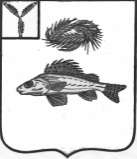 АДМИНИСТРАЦИЯ
НОВОСЕЛЬСКОГО МУНИЦИПАЛЬНОГО ОБРАЗОВАНИЯ
ЕРШОВСКОГО МУНИЦИПАЛЬНОГОРАЙОНА                                САРАТОВСКОЙ ОБЛАСТИ
ПОСТАНОВЛЕНИЕ


 от  28.02. 2019 года 						№ 20«О стоимости услуг, предоставляемых                                                                  согласно гарантированному перечню услуг                                                                                    по погребению умерших  (погибших)».В соответствии с Федеральными законами от 12 января 1996  № 8-ФЗ «О погребении и похоронном деле» и  от 06 октября  2003 года   № 131-ФЗ «Об общих принципах организации местного самоуправления в Российской Федерации» администрация Новосельского муниципального образования Ершовского муниципального района ПОСТАНОВЛЯЕТ:1. Установить требования к качеству услуг, предоставляемых согласно гарантированному перечню услуг по погребению умерших (погибших), в Новосельском муниципальном образовании.2. Установить требования к качеству услуг по погребению умерших (погибших), не имеющих супруга, близких родственников, иных родственников либо законного представителя умершего (погибшего), в Новосельском муниципальном образовании.3. Определить стоимость услуг, предоставляемых согласно гарантированному перечню услуг по погребению умерших (погибших), в Новосельскоммуниципальном образовании.4. Определить стоимость услуг по погребению умерших (погибших), не имеющих супруга, близких родственников, иных родственников либо законного представителя умершего (погибшего), в Новосельскоммуниципальном образовании.5. Опубликовать настоящее постановление в средствах массовой информации.6. Данное постановление вступает в силу со дня его опубликования и распространяется на правоотношения, возникшие  с  01.02.2019  года  и действует без  ограничений.7. Контроль за исполнением настоящего постановления оставляю за собой.Глава Новосельского МО:                          И.П.ПроскурнинаПриложение № 1                                                                                                                                                к постановлению администрации                                                                                  Новосельского  МО                                                                                                                       от «28» февраля 2019г. № 20Требования
к качеству услуг, предоставляемых согласно гарантированному перечню услуг по погребению умерших (погибших), в Новосельском муниципальном образованииОформление документов, необходимых для погребения.Оформление документов, необходимых для погребения, включает в себя:- прием заказа на захоронение;                                                                                        - оформление свидетельства о смерти в ЗАГСе;                                                    - оформление заказа на могилу;                                                                                         - оформление разрешения на захоронение и доставка разрешения на кладбище;                                                                                                                                  - оформление удостоверения о захоронении.Предоставление и доставка гроба и других предметов, необходимых для погребения.Предоставляется гроб, изготовленный из сосны толщиной не менее 25 мм. Доставка гроба и других предметов, необходимых для погребения, производится согласно счету-заказу до места нахождения тела умершего (адрес, морг) в назначенное заказчиком время и осуществляется двумя агентами. Для доставки гроба предоставляется специально оборудованный транспорт.                                                                                          3.  Перевозка тела (останков) умершего на кладбище.                                    Прибытие автокатафалка в указанное время по адресу заказчика. Вынос закрытого гроба с телом (останками) умершего и установка в автокатафалк осуществляются 4 рабочими специализированной службы ритуальных услуг из помещения морга или дома. Перевозка тела (останков) умершего на кладбище и перенос к месту захоронения.                   4. Погребение                                                                                                  Погребение  включает:- расчистку и разметку места могилы;- рытьё могилы установленного размера (2,0 х 1,0 х 1,5 м) на отведенном участке кладбища землекопами вручную или с использованием механизированных средств;- зачистку могилы (осуществляется вручную);- опускание гроба в могилу рабочими специализированной службы ритуальных услуг из четырех человек;- засыпку могилы вручную или механизированным способом;- устройство надмогильного холма;- установку регистрационной таблички.Приложение  № 2к постановлению администрации                                                                       Новосельского МО                                                                                                                          от «28» февраля 2019 г. № 20Требования
к качеству услуг по погребению умерших (погибших), не имеющих супруга, близких родственников, иных родственников либо законного представителя умершего, в Новосельском муниципальном образовании1. Оформление документов, необходимых для погребенияОформление документов, необходимых для погребения, включает в себя:- оформление заказа на могилу;- оформление документов в морге;- оформление разрешения на захоронение;- оформление удостоверения о захоронении;- оформление свидетельства о смерти в ЗАГСе.2. Облачение телаОблачение тела умершего в полиэтиленовую пленку с последующим скреплением её скобами осуществляется рабочим специализированной службы.3. Предоставление гробаПредоставляется гроб, изготовленный из обрезного пиломатериала (сосна) толщиной не менее 25 мм.Доставка гроба до места нахождения тела умершего в морг (больницу) осуществляется грузовым автомобилем. Погрузка, выгрузка и перенос гроба в морг (больницу) осуществляются двумя работниками специализированной службы.4. Перевозка умершего на кладбищеПрибытие автокатафалка, грузового автомобиля и рабочих специализированной службы из 4 человек в морг (больницу). Вынос закрытого гроба с телом (останками) умершего рабочими специализированной службы из помещения морга (больницы) и установка в грузовой автомобиль. Перевозка тела (останков) умершего на кладбище. Перенос гроба с телом (останками) умершего к месту захоронения.5. Погребение:- расчистка и разметка могилы;- рытьё могилы установленного размера (2,0 х 1,0 х 1,5 м) на отведенном участке кладбища землекопами вручную или с использованием механизированных средств;- зачистка могилы (осуществляется вручную);- опускание гроба в могилу рабочими специализированной службы ритуальных услуг из 4 человек;- засыпка могилы вручную или механизированным способом;- установка регистрационной таблички.Приложение  № 3к постановлению администрации                                                                                Новосельского МО                                                                                                                от «28» февраля 2019 г. № 20Стоимость услуг, предоставляемых согласно гарантированному перечню услуг по погребению, в Новосельском муниципальном образованииN п/пВид услугиСтоимость, руб.1.Оформление документов, необходимых для погребения210,702.Облачение тела632,873.Предоставление гроба 1316,904.Перевозка умершего на кладбище618,945.Погребение3167,06Общая стоимость услуг по погребению5946,47